St Mary’s Catholic Primary School 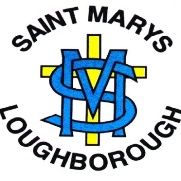 Subject: GeographyYear Group: 1        Term: Advent 1Title: Penguins, Possums and PigsWhat should I know?To comment and ask questions about aspects of their familiar world, such as the place where they live or the natural worldTo show care and concern for living things and the environment To look closely at similarities, differences in relation to places, objects, materials and living thingsTo talk about the features of their own immediate environment and how environments might vary from one another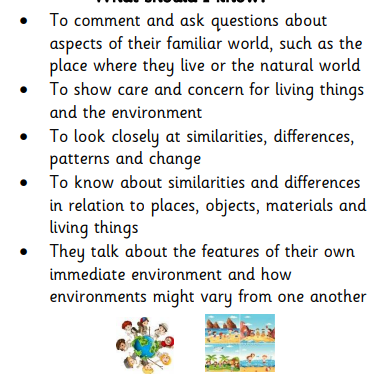 Facts I will learn…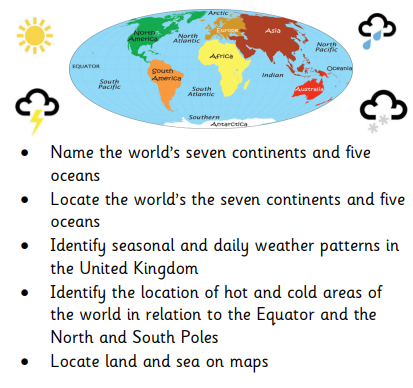 Name the world’s seven continents and five oceansLocate the world’s seven continents and five oceans Identify seasonal and daily weather patterns in the United KingdomIdentify the location of hot and cold areas of the world in relation to the Equator and the North and South Poles. Locate land and sea on maps. Key Questions…Where are the hot/cold places in the world?What is the weather like in the hot places of the world (near the Equator)?What is the weather like in the cold places of the world (North or South Pole)?How is the weather at the Equator/Poles different from weather in our country?What sort of animas live in that hot/cold place?What sort of plants grow in that hot/cold place?What are the seven continents and five oceans called?Can I locate the continents and oceans on a world map?What are human and physical features?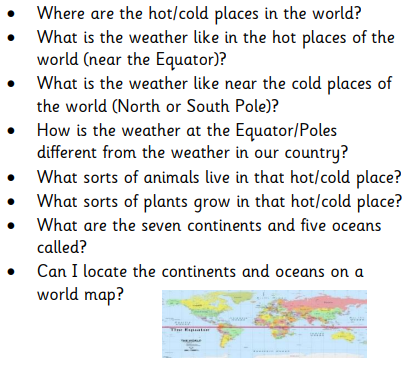 Key Skills…Name the seven continents Name the five oceansIdentify weather changes and talk about different types of weather Identify what a map looks like. Identify human and physical featuresExperiences that school will provide:Seasonal weather investigationWalk to a park to find human and physical features. 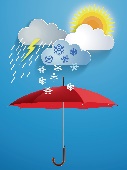 Key Vocabulary and Definition:Season- One of the four periods of the year: Spring, Summer, Autumn, WinterContinent- One of the main landmasses of the globeOcean- A very large area of seaWeather- the condition in the air above the Earth such as wind, rain or snow Equator- an imaginary line around the middle Earth with an equal distance from the North and South PolesClimate-the temperature and weather in a particular place.